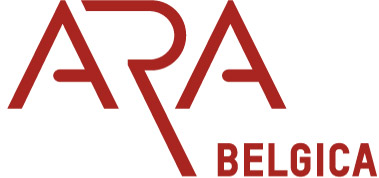 asbl N° 0899.985.103 vzwVijfseweg 21B 8790  Waregemwww.arabelgica.beFacebook : ARABelgicaBank : BE48 0014 3554 4527ANTWOORD COUPONvóór  1 december 2015 uiterlijk terugsturenNaam :							VoornaamAdres :Tel. :Email :                                                                Zal deelnemen aan de receptie van zondag 13 december te Waregem, Vijfseweg 21 vanaf 11u30 ; Kan niet deelnemen ; Wenst enkele van zijn realisaties voor te stellen , nl. (bondig omschrijven aub)Handtekening.